Datum: 17. 11. 2021UKREPI ZA ZAJEZITEV COVID-19Spoštovani starši!V torek, 16. 11. 2021, smo pozno popoldan prejeli s strani MIZS dodatna pojasnila glede izvajanja trenutno veljavnih ukrepov za zajezitev širjenja virusa Covid-19 v VIZ.1. IZPOLNJEVANJE POGOJA PCTPogoj PCT morajo izpolnjevati vsi zaposleni, obiskovalci in učenci od 12. leta starosti.Za dokazovanje pogoja PCT se mora oseba izkazati z veljavnim dokumentom (osebna izkaznica, potni list, vozniško dovoljenje) in razpolagati z enim od dokazil prebolevnosti oz. cepljenja.Učenci, ki izpolnjujejo pogoj PCT, bodo veljavno potrdilo prinesli na vpogled razredniku. Potrdilo o cepljenju, prebolevnosti, je potrebno pokazati le enkrat, potrdilo o testiranju s testom PCR ali HAG testom pa pred vsakim samotestiranjem.2. SAMOTESTIRANJE – od 17.11. 2021Samotestiranje bo potekalo skladno s sprejetim Protokolom samotestiranja učencev v osnovnih šolah, ki ga je določilo Ministrstvo za zdravje.Samotestiranje opravijo vsi učenci osnovne šole razen, če izpolnjujejo pogoj PCT in ga izkažejo z ustreznim potrdilom.Testiranje se opravi pod nadzorom strokovnega delavca trikrat tedensko: v ponedeljek, sredo, petek, v matičnih učilnicah, 1. šolsko uro.Učenci v šolo s seboj prinesejo HAG test za samotestiranje, ki ga lahko prevzamejo v lekarni.Pogoj za samotestiranje je predhodno pisno soglasje staršev.Če učenec pozabi prinesti podpisano soglasje, šola vzpostavi stik s starši. Starši lahko v tem primeru podajo ustno soglasje, šola o tem naredi uradni zaznamek. Učenec se po privolitvi starša lahko samotestira. Naslednji dan mora učenec prinesti podpisano pisno soglasje, sicer se šteje, da starši ne soglašajo s samotestiranjem njihovega otroka.Samotestiranje bodo nadzorovali učitelji, ki bodo učence usmerjali z navodili ter preverili rezultat testa.V primeru pozitivnega testa gre učenec v sobo za izolacijo in starše se obvesti, da pridejo ponj.V primeru neveljavnega testa se testiranje ponovi, če ima učenec s sabo rezervni test. V nasprotnem primeru ostane v šoli in opravi ponovni test takoj ob prihodu domov.V primeru, da bo učenec doma pozabil test, mu ga bo posodila šola (učenec bo naslednji dan v tajništvo prinesel svojega).V primeru odsotnosti učenca v času samotestiranja bo moral test opraviti naknadno, ob prihodu v šolo pod nadzorom učitelja (1. do 5. r) oz. pomočnice ravnateljice (6.do 9.r ).Učenci, ki izvajajo samotestiranje s testi HAG za samotestiranje, izpolnjujejo pogoje PCT za udeležbo v obšolskih dejavnostih. Ti učenci izvajalcem obšolskih dejavnosti in glasbenim šolam vsakokrat na vpogled predložijo dokazilo o opravljenem samotestiranju in negativnem rezultatu v obliki evidenčnega lista. Za evidenčni list učenca poskrbijo starši (priloga).3. NESTRINJANJE STARŠEV Z UKREPIUčenci, katerih starši ne soglašajo s samotestiranjem svojega otroka v šoli , se v skladu z Sklepom o izvajanju vzgojno-izobraževalnega dela na daljavo(Uradni list RS, št. 138/21) izobražujejo na daljavo.Izobraževanje na daljavo bo potekalo preko spletnih učilnic v sistemu MS Teams, v katere bodo učitelji vstavili učno gradivo.Ocenjevanje znanja na daljavo ne bomo izvajali.Če se bo kljub veljavnemu Odloku, ki določa, da se učenci brez soglasja k samotestiranju ne morejo udeležiti izobraževanja v prostorih šole, zgodilo, da bodo prišli v šolo, šola tudi tem učencem zagotovi varno okolje, ki poleg preprečevanja okužbe preprečuje tudi povečanje stiske in stresa učencev. Šola starše pozove, da nemudoma pridejo po svoje otroke. Odgovornost staršev je, da organizirajo njegov odhod domov. Šola o tem obvesti tudi CSD.Če bo na šoli ugotovljeno, da je zaradi množičnega nestrinjanja z ukrepom obveznega samotestiranja nemogoče organizirati izvedbo pouka v prostorih šole, ravnatelj predlaga prehod na model BC2. Če je zaradi epidemioloških razmer potrebna aktivacija podmodela BC2, preide šola na izobraževanje na daljavo na podlagi druge alineje II. točke Sklepa o izvajanju vzgojno – izobraževalnega dela na daljavo (Uradni list RS 138/21). Ravnatelj šole vse informacije, ki so vezane na potrebne ukrepe v zvezi z izvedbo pouka na daljavo po modelu BC2, posreduje Direktoratu za predšolsko vzgojo in osnovno šolstvo na Ministrstvu za izobraževanje, znanost in šport.Sprejeti ukrepi veljajo za vse šole v Sloveniji, z namenom, da bi ohranili zdravje  ter da bi lahko pouk potekal v šoli. V takšnih trenutkih je medsebojno sodelovanje še toliko bolj pomembno. Za kvalitetno delo v šoli potrebujemo mirno in spodbudno okolje. Učenci, ki so razpeti med nasprotujoče si zahteve staršev in učiteljev, so v veliki stiski. V razmerah v katerih se nahajamo, je potrebno upoštevati tudi pravice in interese drugih– vsakdo ima namreč pravico do varstva pred nalezljivimi boleznimi ter dolžnost varovati svoje zdravje in zdravje drugih pred temi boleznimi.Nataša Kreže, prof., ravnateljica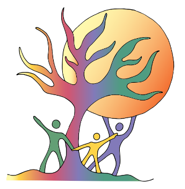 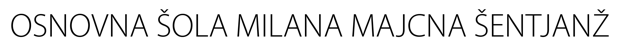 Šentjanž 58a, 8297 ŠENTJANŽE-mail: os.mm-sentjanz@guest.arnes.si  Tel.: 07/8184-020, 07/8185-060Podračun UJP NOVO MESTO: 011006008332032, Davčna številka:  68625260